COURSE SYLLABUSHUM 2310 – MYTHOLOGYVALENCIA COLLEGE – SUMMER 2016Fridays: 9:00AM—11:45AMInstructor InformationProfessor Jeannine OrtegaOffice Hours: Fridays 12:00pm-2:00pm, located on 3rd floor on library in Adjunct Room 326.Email: jortega22@valenciacollege.edu-The best way to connect me is through Atlas email or Blackboard messages email. -Each student is expected to check the Blackboard course site and their Valencia College student email so thatthey do not miss any important announcements from the instructor. -If you don’t receive a reply from me in a timely manner, assume your email was notdelivered and send it again.Course Description: Examines world mythology in comparative perspective, analyzes myths with avariety of methods, and considers the application of mythological ideas and symbols in the humanities.While embarking on this journey of knowledge and self-discovery, students must demonstrate college-level writing skills through multiple assignments.Main Topics:-Understanding of the purpose and function of myth and mythology.-Creation, Flood, Hero, and Trickster Myths.-archetypes, rituals, and symbols of the human condition.-the contextual relationship between myth and society.Learning Objectives:Based on participation and performance in this course, each student will have the opportunity to gaininsight and better understanding on the natural and artificial phenomenon of the individual and collectiveidentities of ancient and modern societies as well as, on the structure of myth itself. Students will also begiven opportunity to strengthen their analytical and critical thinking skills as well as, application of theseskills through written expression, including development of thesis statements and arguing interpretationsof primary sources at the college level.Class information- No. Credit Hours: 3.0-Prerequisite: ENC 1101 or equivalentRequired Materials*Required textbook must be purchased by each student for successful completion of the course.-Each student should come to class prepared to take notes based on each lesson, as all information presented is used to prepare midterm and final exams.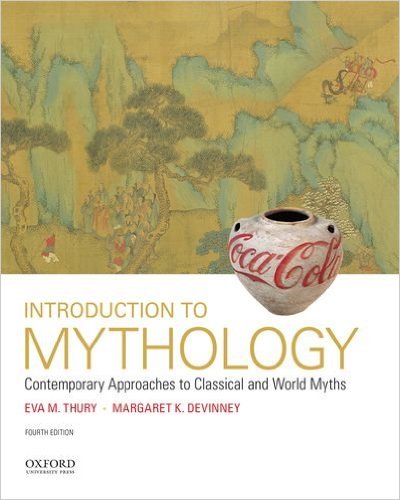 -*Devinney, Margaret K., and Thury, Eva M. Introduction to Mythology - ISBN-13: 978-0190262983- Additional class readings will be listed on the Blackboard website.Gordon Rule RequirementSatisfactory completion of this course will satisfy three of the nine hours required in Area 2 (Humanities)of the General Education Requirements of all Degree Programs. It is a writing course; therefore, it willsatisfy the requirements of State Board of Education Rule 6A-10.30 (“Gordon Rule”).-Minimum grade of C is required if used to satisfy.- *As this is a Gordon Rule course, students must turn in all major writing assignments in order to pass the course.-Course writing assignments will consist of short essays, critical responses to course material and argumentative essays of interpretation.Major Essay AssignmentThere will be two main writing assignments, argumentative essays of interpretation, as well as someshorter essays on the midterms due during the course of the semester. Any student who passes the firstwriting assignment with at least a 70% (C-) may choose to abstain from writing the second paper (over amythological hero/ trickster) that will be due at the end of the semester. If a student receives an A, a 90%or higher, he or she does not need to write the second paper. If a student receives a B, 80% to 89% or a C,70% to 79%, it is optional to write the second paper, however, the second paper will be averaged with thefirst paper. The goal is to earn at least a 70% on the papers in order to demonstrate college level writingcompetency, although the student will still need to receive a C or higher in the overall course to satisfy theGordon Rule requirement.-Refer to Blackboard course site for Writing Formats and Instructions, all other AssignmentsEssay RubricAny major writing assignments turned in for class must be submitted through SafeAssign and follow these formatting guidelines:-Please submit all documents as a Word Docx or Word Doc file only.-A heading with name, class, date information-A title-Time New Roman 12” font. -Double-spaced lines  -Indentation at the beginning of each paragraph CitationsAny written work that requires research will also require citations from scholarly academic sources such as a library book, an online database (Jstor, Proquest, Project Muse). Not Wikipedia.org or biography.com. The only citation style I will ask you to use is MLA format*. Rubrics will be provided on the Blackboard site and feel free to ask questions if you have doubts.  Electronic Devices in class: At times, I will ask students to use their phones for class related activities. But any other time that I have not asked that you have your phone out. The following applies……Cellular phones cannot be on your desk at any time. Text messaging or answeringyour cell phone while in-class will be considered disruptive behavior and can be a cause for your dismissal fromclass. NO ELECTRONIC DEVICES AND NO TEXT MESSAGING. At no time will you be allowed to listento your IPOD or MP3 player in class. You are not allowed to have any music device on your desk. If during a class meeting, you are repeatedly on your cell phone, you will not be marked present for that day.Office of Students with Disabilities-Students with disabilities who qualify for academic accommodations must provide a letter fromthe Office for Students with Disabilities (OSD) and discuss specific needs with the professor,preferably during the first week of class. The Office for Students with Disabilities (West-SSB102) determines accommodations based on appropriate documentation of disabilities.-The goal at the OSD is to open doors, remove barriers and assist you in any way the can. The keyto success is matching your needs to the services provided. Please contact this office to discussyour individual needs.-The link to Valencia’s OSD website: http://www.valenciacollege.edu/osdTesting Center – West-Location: Building 11 Room 142, Phone: 407-582-1323-Please note* No tests are given out the last hour before closing—for example, if the Centercloses at 9 p.m., the last test is given out at 8 p.m. Tests will be collected 5 minutes prior to-See main website for additional Testing Center information on policies and regulations –http://valenciacollege.edu/learning-support/testing/Fall and Spring TermsMonday through Thursday: 8:00 a.m. – 9 p.m., Friday: 8:00 a.m. – 5p.m., and Saturday: 9 a.m. – 2 p.m.*Summer Full Term, Sessions A, & BRegular Hours except for Fridays: 8:00 a.m. – 12:00 p.m.Writing Center – West-Location: Building 5 Room 155A, Phone: 407-582-1812-The Writing Center is staffed with faculty-level English, Reading, and EAP instructors. Theinstructors go over essays and other writing assignments with students. Open to all students.-Appointments are required.-See main website for additional Student Labs and Communication Center information on policiesand regulations – http://valenciacollege.edu/labs/west.cfmMonday through Thursday: 8:00 a.m. – 8 p.m., Friday: 8:00 a.m. – 5 p.m., and Saturday: 9 a.m. – 2 p.m.Download Microsoft Word Office from Atlas: https://ptl5pd-prod.valenciacollege.edu/web/home-Academic Honesty and Student Code of Conduct-Academic Honesty will be taken seriously.-Plagiarism is the use of someone else’s words, ideas, pictures, design, and/or intellectualproperty without the correct documentation and punctuation. All work submitted for credit in thisclass must be the product of the individual student’s own original thoughts supported andinformed by appropriately documented and credited sources.-Plagiarism is morally indefensible. Any assignment showing signs of plagiarism, either the1. deliberate cut-and-paste of online or print sources,2. the recycling of essays from previous classes,3. essays written on behalf of the student by family members or friends, or4. the result of inattention and incompetence will be graded zero. A second offense will result in anappointment with the dean of the Arts and Humanities Department.-Plagiarism takes many forms: for example, turning in the same essay for two different courses isconsidered self-plagiarism and will result in a zero for the paper. All essay work will be submitted throughthe SafeAssign plagiarism scan.-If you are unsure as to what constitutes plagiarism on an essay, consult the Professor.Safe AssignAll written assignments must be submitted for plagiarism analysis at SafeAssign. Valencia Collegesubscribes to this Blackboard feature that allows students to upload their essays so that software cancompare these essays to every available electronic resource in the world, looking for parts that match upwith previously published sources. Before you upload your document, confirm that you have attached the right file. Adiscrepancy will raise a red flag and prevent me from grading the piece on time.Any assignment scoring over a 15% result and/or showing signs of plagiarism willbe given an immediate zero. Second offenders will result in failure of the overall course.Student Code of Conduct• Students must assume responsibility for knowing and abiding by the rules and articulated in theStudent Code of Conduct (6Hx28:10-03). The instructor reserves the right to refer studentswho engage in activities that are disruptive to the classroom learning environment to the Dean ofStudents for disciplinary action. Please be respectful to peers and instructors and pay attention. No food in classroom, no disruptions, no cell phone use during class, do not engage in conversations with other students during lectures when the professor is lecturing. Be sure to arrive on time and attend class regularly• In addition, Valencia College strives to provide a Drug-free learning environment. Incompliance with the provisions of the Federal Drug-Free Schools and Communities Act of 1989,Valencia will take such steps as are necessary to implement the effectiveness of this act and toensure a drug-free learning environment.Baycare Health’s Student Assistance Program• Valencia is committed to making sure all our students have a rewarding and successful collegeexperience. To that purpose, Valencia students can get immediate help that may assist them withpsychological issues dealing with stress, anxiety, depression, adjustment difficulties, substanceabuse, time management as well as relationship problems dealing with school, home or work.Students have 24 hour unlimited access to the Baycare Behavioral Health’s confidentialstudent assistance program phone counseling services by calling (800) 878-5470. Three freeconfidential face-to-face counseling sessions are also available to students.Attendance and Withdrawal Policy• All students are required to attend during the first week of the semester in order to remainin the course.• Documentation MUST be submitted for consideration concerning absences when making upmissed assignments administered during class ONLY (includes quizzes, activities and exams).The professor’s records, not your recollections, will be the determining factor in resolvingdisputes concerning attendance and make-ups.*If for any reason you are very late to class. You can visit me during my office hours to receive half credit. Office Hours: Fridays 12:00pm-2:00pm, located on 3rd floor on library in Adjunct space.Missed Work-Students will be responsible for any missed work or information delivered in class.-An absence on an assignment due date is not an excuse for turning your work in late. (Seepolicies under Submitting Assignments and Late Passes for further guidance).-Regarding tests, quizzes or in-class activities are in cases of an emergency only and withdocumentation!!!!-All students must take exams on scheduled dates. A make-up may be offered with no penalty, atthe Professor’s discretion. If you know ahead of time that you will need to miss class on ascheduled exam date, you MUST discuss this with the Professor prior to the date for anapproval to take it in advance.FINAL EXAM MUST BE TAKEN ON FINAL EXAM DATE THAT IS MANDATED BYTHE COLLEGE – http://valenciacollege.edu/calendar/AttendanceI will allow you a five minute grace period to get to class on time. If you are not on time I will mark you as absent. If you would like to receive half credit for your attendance for the day. You must see me during office hours.All students are required to attend during the first week (or first two classes) of thesemester. The Professor will report any students who do not by assigning a “W” as their FinalGrade during the “No-Show” period.The Professor will not administer any Withdrawals after this period; the student mustwithdraw him/herself by the Withdrawal deadline. If a student knows he/she is not passing thecourse but fails to withdraw by the Withdrawal Deadline and decides to stop coming to class he/she should know the professor will NOT withdraw him/her from the course and the gradepoints that the student earned will be assigned, which may equal an F in the course.Submitting AssignmentsAll written assignments MUST BE SUBMITTED for plagiarism analysis on SafeAssign.All assignments will also be handed in as a hard copy in class for a grade assessment.If you need to miss a class on an assignment due date, you can still submit it electronically onSafeAssign by the start of class on the stated due date. Other assignments can be emailed as long as your electronic assignment is time stamped BY the start of class, it will NOT be considered late. If the time signature on your submission is later than the class start-time, it will be marked late.Each student is allowed two late passes during the semester (located at the end of this document).Late work will be downgraded by ten percent for each class period that it is late. If theassignment is lacking in quality, additional points will be taken off for that, as well.Grading Scale 89.5% - 100% A79.5% - 89.4% B69.5% - 79.4% C59.5% - 69.4% DLess than 59.5% FCourse Grades  **Friday July 29, 2016 last day of class and day of Final Exam, same classroom and same class time.Total PointsTotal PercentageQuizzes/ Tests/ Exams 15033%Writing Assignments20045%Class Projects/Activities10022%